   Smer: Trgovinski tehničar   III godina   PITANJA: Plan nabavkePojam i vrste zalihaVreme obrta i koeficijent obrtaPojam, značaj i način snabdevamja prodvnice robomEvidencija dobavljačaKorišćenje uzorka, kataloga, prospekta i cenovnikaUgovaranje kupoprodajeRobna dokumentacija u vezi snabdevanja prodavnice robomPojam i vrste preuzimanja robeRobne dokumentacije u vezi preuzimanja robeSastavljanje komisijskog zapisnikaPojam vrste i svrha uzimanja uzorkaUzimanje uzoraka za robu u rinfuznom stanjuUzimanje uzoraka za robu u originalnom pakovanjuUzimanje uzoraka za komadnu robuPakovanje, označavanje i otpremanje uzoraka na dalje ispitivanjeSastavljanje zapisnika o uzimanju uzorakaOrganoleptičko utvrđivanje kvaliteta robePlan realizacijaPrilagođavanje proizvoda željama i potrebama kupacaCena proizvoda kao uslov njegove konkurentnosti na tržištuKvalitet izrade kao uslov njegove konkurentnosti na tržištuZnačaj marketinga za komercijalni uspeh proizvoda na tržištuNastanak i razvoj koncepta marketingaInstrumenti marketing miksaPromocija kao instrument marketing miksaOblici promocijeEkonomska propaganda kao oblik promocijePropagandna porukaPropagandna sredstvaMetode planiranja ekonomske propagandeTroškovi i efekti ekonomske propagandePojam, elementi i vrste kalkulacijeIzrada proste i složene kalkulacijeEvidencija u prodavniciInvestiranjeTrgovinska poslovna korespondencijaPropisi koji se primenjuju u trgoviniUslovi stavljanja robe u prometKontrola u prodavnici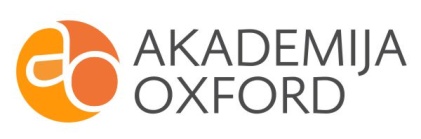 